Образовательный маршрут «Дикие животные»для детей 2- 4 лет. Актуальность темы. Не все родители уделяют должного внимания  на развитие кругозора  детей, а некоторые просто не знают,  как расширить его, в какой последовательности, особенно, если дети только учатся  познавать мир.  Наша задача, дать возможность родителям ознакомить своих крох с дикими животными в данном случае. Дать представления об образе жизни, повадках, питании и жилищах диких животных наших лесов. Познакомить с обобщающим понятием.Маршрут нашей виртуальной прогулки будет проходить с учетом возрастных особенностей детей, также напоминаем Вам о том, что  максимальное время проведения детей за гаджетом не более 5 минут.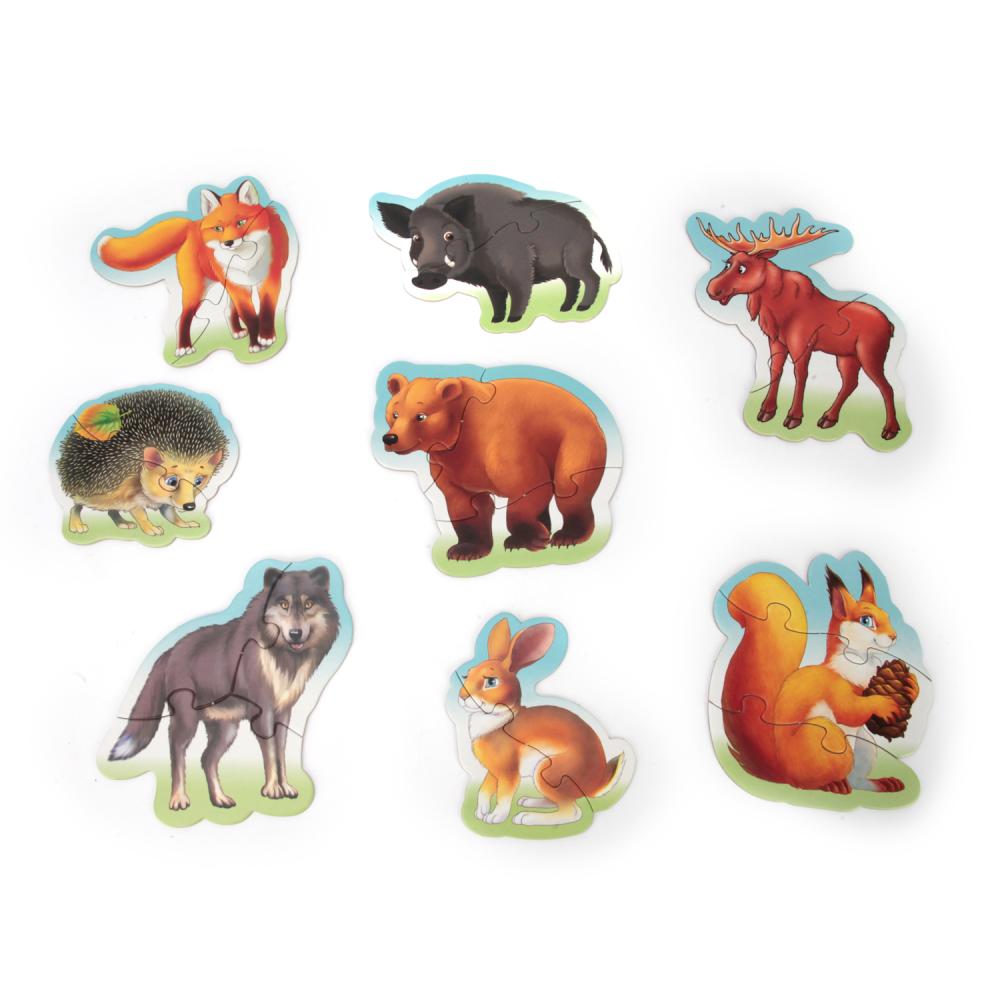 Шаг первый «Знакомство с обитателями наших лесов»Здесь мы знакомим детей с дикими животными, которые наиболее часто встречаются в наших лесах. Знакомство происходит в виде отгадывания загадок. Попутно дети развивают умение отгадывать загадки.https://youtu.be/EsQwUwyFEik   Шаг второй «Назови животное и его детёныша»Перейдя по ссылке, вы рассмотрите с ребёнком животных и их детёнышей. Попробуйте сначала спросить у ребёнка: - Кто это?- Как зовут детёныша животного?- А как сказать когда много детёнышей?Если ребёнок затрудняется, подскажите ему, но потом попросите его повторить за вами. Так ребёнок лучше запомнит и также будет развиваться его речь.https://101zabava.club/wp-content/uploads/2019/03/12-223.jpgШаг третий «Физминутка «Звери»Теперь немножко отдохнём. Вам и вашему ребёнку не мешает подвигаться под весёлую музыку. Ведь дети любят повторять движения. Итак, начинаем!http://www.youtube.com/watch?v=puyIG3Y0_ow Шаг четвёртый «Кто как говорит?»Здесь вы можете познакомить ваших малышей с голосами животных.https://youtu.be/5t-UbrcHST4Шаг пятый Пальчиковая гимнастика.Для того чтобы деятельность не была однообразной выполните совместно с ребенком пальчиковую гимнастику, для удобства мы предлагаем картинку на которой указано инструкция выполнения https://cloud.mail.ru/public/249j/2jkVBFrej На этом можно закончить нашу виртуальную прогулку по лесу. И обязательно, не забывайте повторять обобщающее слово «дикие животные». Желаем успеха в познании окружающего мира!!!